РЕШЕНИЕВ соответствии с Решением Городской Думы Петропавловск-Камчатского городского округа от 31.10.2013 № 145-нд «О наградах и почетных званиях Петропавловск-Камчатского городского округа» Городская Дума Петропавловск-Камчатского городского округаРЕШИЛА:1. Наградить Почетной грамотой Городской Думы Петропавловск-Камчатского городского округа за многолетний добросовестный труд и в связи
с 60-летним юбилеем Шаховскую Ларису Тихоновну – учителя начальных классов муниципального бюджетного общеобразовательного учреждения «Средняя школа № 7» Петропавловск-Камчатского городского округа.2. Направить настоящее решение в газету «Град Петра и Павла» 
для опубликования.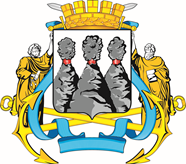 ГОРОДСКАЯ ДУМАПЕТРОПАВЛОВСК-КАМЧАТСКОГО ГОРОДСКОГО ОКРУГАот 11.07.2018 № 220-р11-я сессияг.Петропавловск-КамчатскийО награждении Почетной грамотой Городской Думы Петропавловск-Камчатского городского округа Шаховской Ларисы ТихоновныПредседатель Городской Думы Петропавловск-Камчатского городского округа Г.В. Монахова